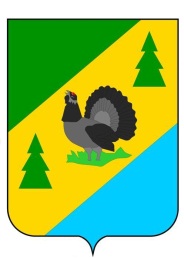 РОССИЙСКАЯ ФЕДЕРАЦИЯИРКУТСКАЯ ОБЛАСТЬАЛЗАМАЙСКОЕ МУНИЦИПАЛЬНОЕ ОБРАЗОВАНИЕАДМИНИСТРАЦИЯРАСПОРЯЖЕНИЕ  № 68-рг. Алзамайот 4 июля 2022 гО создании комиссии по осмотрутехнического состояния кирпичной лаборатории,находящейся по адресу: Иркутская область, Нижнеудинский район,г. Алзамай, район Силикатного завода	В связи с необходимостью обследования технического состояния кирпичной лаборатории, находящейся по адресу: Иркутская область, Нижнеудинский район, г. Алзамай, район Силикатного завода, руководствуясь ст. 47 Устава Алзамайского муниципального образования:Создать комиссию по осмотру технического состояния кирпичной лаборатории, находящейся по адресу: Иркутская область, Нижнеудинский район, г.Алзамай, район Силикатного завода (далее – Комиссия) и утвердить ее состав согласно приложению.Разместить настоящее распоряжение на официальном сайте Алзамайского муниципального образования в сети Интернет.Глава Алзамайского муниципального образования 				                                      А.В. Лебедев                                                                    Приложение УТВЕРЖДЕН                                                                                                     распоряжением администрации                                                 Алзамайского муниципального                                                                                                      образования   от 04.07.2022 г. № 68-рСоставКомиссии по осмотру технического состояния кирпичной лаборатории,находящейся по адресу: Иркутская область, Нижнеудинский район,г. Алзамай, район Силикатного завода